Министерство здравоохранения Республики БеларусьУЧРЕЖДЕНИЕ ОБРАЗОВАНИЯ«ГРОДНЕНСКИЙ ГОСУДАРСТВЕННЫЙ МЕДИЦИНСКИЙ УНИВЕРСИТЕТ»Отдел воспитательной работы с молодёжьюБиблиотека. Информационно-библиографический отделСОТРУДНИКИ ГРОДНЕНСКОГО ГОСУДАРСТВЕННОГОМЕДИЦИНСКОГО  УНИВЕРСИТЕТА (ИНСТИТУТА) 
НА ФРОНТАХ ВЕЛИКОЙ ОТЕЧЕСТВЕННОЙ ВОЙНЫ
Библиографический указательГродноГрГМУ
2016УДК 	016:94(47+57)(092)«1941-1945»ББК 	63.3(2)622.8(4Беи)62	С67Рекомендовано Редакционно-издательским советом ГрГМУ (протокол № 3 от 23.02.2016)Составитель Т. Б. Журавлёва Ответственный редактор Л. М. Хомбак.ISBN 978-985-558-736-2.Война. Победа. Сколько людей сражалось на фронтах, сколько трудилось в тылу. И чем подробнее и больше будет рассказано о Великой Отечественной – через конкретные судьбы и конкретных людей, тем вернее сможет понять этот трагический и героический период истории наша молодёжь.Цель указателя – вспомнить, узнать, представить имена сотрудников вуза – участников и ветеранов Великой Отечественной войны.В работе использован Интернет, СИФ библиотеки, архив вуза.Материал структурирован по разделам и в алфавите персоналий.Указатель рекомендован студентам, преподавателям, врачам.УДК 	016:94(47+57)(092)«1941-1945»ББК 	63.3(2)622.8(4Беи)62ISBN 978-985-558-736-2© ГрГМУ, 2016«В условиях большой войны достижение победы над врагом зависит в немалой степени от успешной работы военно-медицинской службы действующей армии, героического труда советских военных врачей, медицинских сестёр и санитарок».Г. К. Жуков, Маршал Советского Союза«Никакие события, происходившие в нашей стране ни до, ни после, не могут сравниться с тем, во что вылились четыре года кровопролитнейшей, самой жестокой, самой тяжелой в истории человечества войны. И сегодня чрезвычайно важно для нас передать генетическую память, внедрить ощущение ужаса войны, истинное понимание того, что преодолел великий народ в великой войне, в сознание нового поколения…».Н. С. Михалков, режиссёрИсторическое значение Великой ПобедыЛукашенко, А. Г. Выступление А. Г. Лукашенко на церемонии возложения венков к монументу Победы 9 мая 2016 года [Электронный ресурс] 
/ А. Г. Лукашенко // БелТА. Новости Беларуси : [сайт]. – Дата доступа: http://www.belta.by /president/view/vystuplenie-lukashenko-na-tseremonii-vozlozhenija-venkov-k-monumentu-pobedy-9-maja-2016-goda-192643-2016/. – Режим доступа: 09.05.2016.Лукашенко, А. Г. Выступление Президента Республики Беларусь 
А. Г. Лукашенко на параде войск Минского гарнизона в ознаменование 70-й годовщины Победы советского народа в Великой Отечественной войне [Электронный ресурс] / А. Г. Лукашенко // Президент Республики Беларусь : [официальный интернет-портал Президента Республики Беларусь]. – Дата доступа: http://president.gov.by/ru/news_ru/view /vystuplenie-prezidenta-respubliki-belarus-aglukashenko-na-parade-vojsk-minskogo-garnizona-v-oznamenovanie-70-11364/. – Режим доступа: 09.05.2015.О научной разработке и обобщении опыта советской медицины во время Великой Отечественной войны 1941-1945 гг. : пост. Совета Министров СССР от 26 марта 1946 г. // Военно-медицинский журнал. – 1946. – № 3. – С. 3-4 ; Правда. – 1946. – 27 марта.Беларусь у Вялікай Айчыннай вайне, 1941-1945 : энцыклапедыя 
/ І. П. Шамякін (глав. ред.) і інш. – Мінск, 1990. – 680 с.Великая Отечественная война Советского Союза 1941-1945 
// Республика Беларусь : энциклопедия : в 7 т. – Минск, 2006. – Т. 2. – С. 607-611.Медицина военная // Большая медицинская энциклопедия : в 29 т. – Москва, 1980. – Т. 14 : Период Великой Отечественной войны 
(1941-1945 гг.).  – С. 355-363.Богданович, Ф. А. Медики Гродненщины – участники Великой Отечественной войны / Ф. А. Богданович, В. К. Прокопович, Я. М. Сегал 
// Историко-медицинские памятники и здравоохранение Гродненщины : тез. докл. науч. конф., посвящ. 500-летию Ф. Скорины, 20 сент. 1990 г. – Гродно, 1990. – С. 11-14.84(4Беи)Б772Бойка, В. А. Без віны пакараныя : гіст. аповесць : у 2 кн. / В. А. Бойка ; мал. аўт. – Гродна, 2014. – 178 с.Бржеский, В. Ч. Подвиг медиков в памяти народа / В. Ч. Бржеский 
// Советское здравоохранение. – 1985. – № 12. – С. 49-52. – Содерж.: Названы мемориальные доски, памятники погибшим студентам, преподавателям медицинских учебных заведений, медицинским работникам, чьими именами названы улицы, учебные заведения, медицинские учреждения.Бритов, И. В. Вклад медицинских работников ГГМУ в победу над фашизмом / И. В. Бритов // Журнал Гродненского государственного медицинского университета. – 2003. – № 2. – С. 93-95.Вишневский, А. А. Дневник хирурга. Великая Отечественная война 1941-1945 гг. / А. А. Вишневский. – Москва : Медицина, 1970. – 424 с.Жегздрин, Д. В. Вклад медиков Гродненщины в Победу над фашизмом / Д. В. Жегздрин // Подвиг народа будет жить в веках : материалы респ. студенческой воен.-науч. конф., посвящ. 68-й годовщине Победы в Великой Отечественной войне, [Гродно], 26 апр. 2013 г. – Гродно : ГрГМУ, 2013. – 
С. 82-87.Знаменательный 2015-й год. Год 70-летия Великой Победы! Всем, кто выстоял, выжил, кто смог от фашистов страну защитить, всем Вам низкий поклон!... // Эскулап. – 2015. – № 4. – С. 1. – Содерж.: Чествование ветеранов Великой Отечественной войны (ГрГМУ).61(091)(06)И895Исторический опыт медицины в годы Великой Отечественной войны 
1941-1945 : материалы Х Всерос. конф. (с междунар. участием). – Москва : МГМСУ, 2014. – 255 с.Ишутин, О. С. Партизанская медицина Беларуси в Великую Отечественную войну 1941-1945 гг. : (к 70-летию освобождения Беларуси от немецко-фашистских захватчиков) / О. С. Ишутин // Военная медицина. – 2014. – № 2. – С. 147-151.Материалы военно-исторической конференции с международным участием студентов, курсантов, слушателей и молодых учёных, посвящённой 
70-летию Победы Советского народа в Великой Отечественной войне 
1941-1945 гг., на тему : «Роль военной медицины в достижении победы в Великой Отечественной войне 1941-1945 гг.» // Военная медицина. – 2015. – № 4. – С. 4-30.63.3(2)622л0 Н649Никто не забыт, ничто не забыто : материалы респ. воен.-науч. студенческой конф., (28 апр. 2011 г.) / [отв. ред.: В. Н. Корабач, А. В. Дрокин, 
В. М. Ивашин]. – Гродно : ГрГМУ, 2011. – 75 с.63.3(4 Бел)П 159Памяць : гіст.-дакумент. хроніка горада Гродна. – Минск : БелЭн, 1999. – Содерж.: [публикации о М. О. Голубцове, И. Я. Макшанове, В. М. Нижегородове, Г. А. Обухове]. – С. 596-607.66.69(4Бел)П207Патриотизм в действии / [сост.: Л. В. Кашенкова, Н. В. Горбачёва. – Гродно : ЮрСаПринт, 2015. – 139 с.63.3(2)622л0П44Подвиг народа будет жить в веках : материалы респ. студенческой воен.-науч. конф., посвящ. 68-й годовщине Победы в Великой Отечественной войне / [В. Н. Корабач (отв. ред.) и др.]. – Гродно : ГрГМУ, 2013. – 343 с.«Подвиг народа будет жить в веках» : [ с Днём Победы! Мы бесконечно благодарны сотрудникам ГрГМУ, которые вернули нам мирное небо!] 
// Эскулап. – 2014. – 30 апреля. – С. 1.Ситкевич, С. А. Мы помним Вас, дорогие наши ветераны! / С. А. Ситкевич, Н. П. Стасевич // Журнал Гродненского государственного медицинского университета. – 2015. – № 2. – С. 171-175.61(091) Т479 Тищенко, Е. М. Здравоохранение Белоруссии в годы Великой Отечественной войны : монография / Е. М. Тищенко. – Гродно : ГрГМУ, 2009. – 193 с.Хильмончик, Н. Е. Средний медицинский персонал Белоруссии в годы фашистской оккупации / Н. Е. Хильмончик // Военно-медицинский журнал. – 2014. – № 5. – С. 72-73.Хильмончик, Н. Е. Участие среднего медицинского персонала Беларуси в Великой Отечественной войне / Н. Е. Хильмончик // Мир медицины. – 2009. – №7. – С. 2-5.Шнитко, С. Н. Беларусь: памятное лето 1944 года : [междунар. науч.-практ. конф., посвящ. 70-летию освобождения Беларуси, г. Минск, 
19-20.06.2014 г.] / С. Н. Шнитко, О. С. Ишутин // Военная медицина. – 2014. – № 4. – С. 156-157.Шулейко, И. В. Вклад медицины в Победу в Великой Отечественной войне / И. В. Шулейко // Никто не забыт, ничто не забыто : материалы респ. воен.-науч. студенческой конф., (28 апр. 2011 г.). – Гродно : ГрГМУ, 2011. – 
С. 73-75.63.3(2)622л0
Э907Этих дней не смолкнет слава : материалы респ. воен.-науч. студенческой конф., г. Гродно, 26 апр. 2012 г. / [отв. ред. В. Н. Корабач и др.]. – Гродно : ГрГМУ, 2012. – 189 с.63.3(2)622л0
Э907Этих дней не смолкнет слава : материалы респ. студенческой воен.-науч. конф., г. Гродно, 24 апр. 2014 г. / [ отв. ред. В. Н. Корабач и др.]. – Гродно : ГрГМУ, 2014. – 239 с.63.3(2)622л0Э90Этих дней не смолкнет слава : сб. материалов студенческой респ. воен.-науч. конф., посвящ. 70-летию Победы в Великой Отечественной войне 
1941-1945 гг. / отв. ред. А. В. Новоселецкий. – Гродно : ГрГМУ, 2015. – 184 с.Сотрудники вуза – участники и ветераны Великой Отечественной войны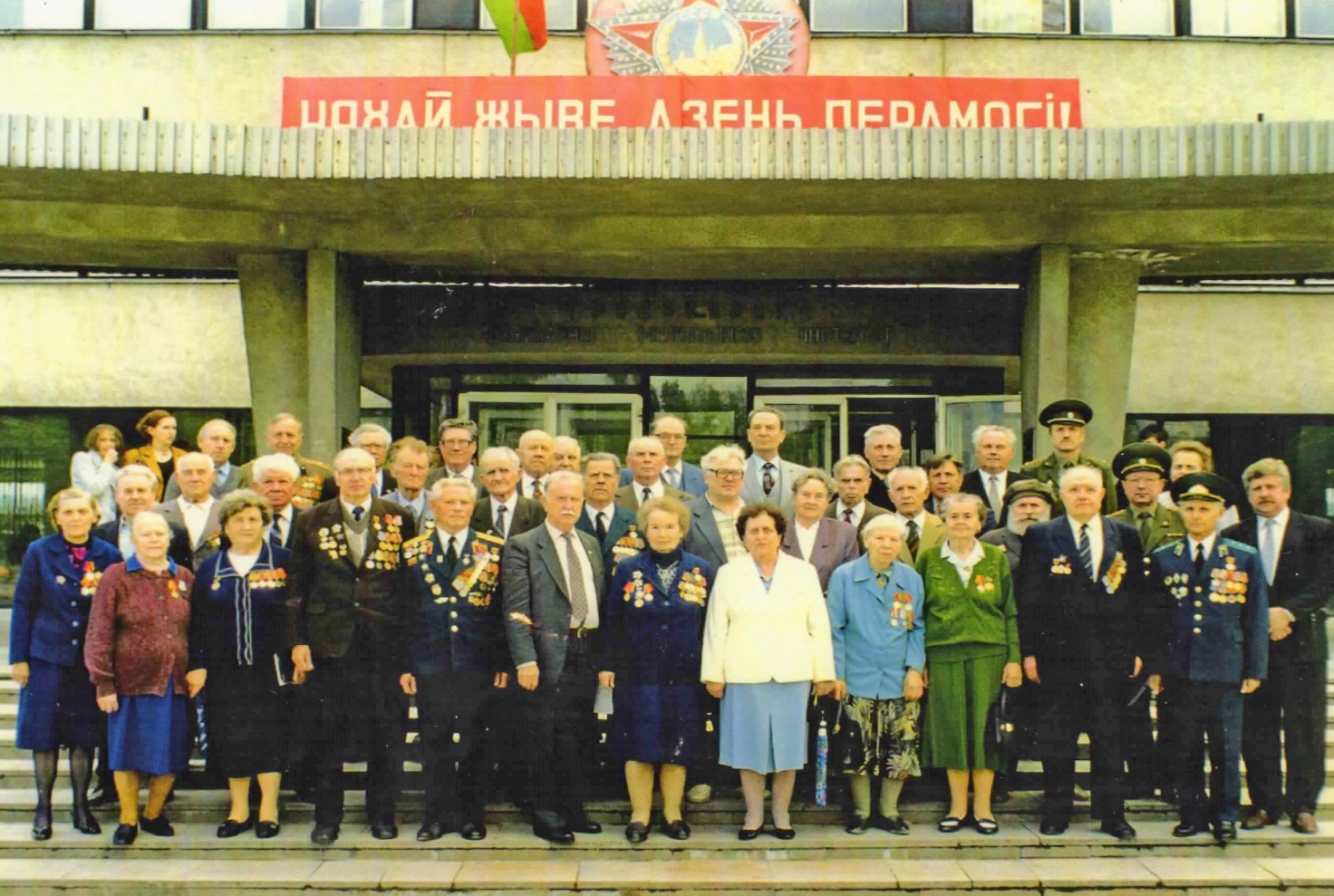 Ветераны Гродненского государственного медицинского университета 
в честь 50-летия Великой отечественной войны, 1995Адонкин Фёдор СтепановичАдонкин Фёдор Степанович // Гарелик, П. В. 50 лет Гродненскому государственному медицинскому университету: события и биографии 
/ П. В. Гарелик, Е. М. Тищенко. – Гродно : ГрГМУ, 2008. – С. 503.Антановская Елизавета АрсентьевнаCотрудница АХЧ. – (Информация из архива ГрГМУ).Аринчин Николай ИвановичАринчин Николай Иванович // Гарелик, П. В. 50 лет Гродненскому государственному медицинскому университету: события и биографии 
/ П. В. Гарелик, Е. М. Тищенко. – Гродно : ГрГМУ, 2008. – С. 257-258.Аринчин Николай Иванович // Профессора и доктора наук Гродненского государственного медицинского университета : 1958-2013 : биогр. справ. / отв. ред.: В. А. Снежицкий, Е. М. Тищенко. – Гродно : ГрГМУ, 2013. – C. 31-33.Зинчук, В. В. Вклад Н. И. Аринчина в развитие Гродненского государственного медицинского университета / В. В. Зинчук // Материалы конференции студентов и молодых ученых, посвященной памяти профессора Н. И. Аринчина, 16-17 апр. 2009 г. / УО «ГрГМУ», Каф. нормал. физиологии, СНО, Совет молодых ученых ; ред. кол.: П. В. Гарелик (отв. ред.) [и др.]. – Гродно : ГрГМУ, 2009. – С. 3-5. – Содерж.: Участие в боевых действиях во время Великой Отечественной войны.Улащик, В. С. Жизнь и труды Н. И. Аринчина : к 100-летию со дня рождения / В. С. Улащик // Здравоохранение. – 2014. – № 12. – С. 68-69.Архипов Владимир ИвановичАрхипов Владимир Иванович // Гарелик, П. В. 50 лет Гродненскому государственному медицинскому университету: события и биографии 
/ П. В. Гарелик, Е. М. Тищенко. – Гродно : ГрГМУ, 2008. – С. 126.Базылевич Александра ЯкимовнаСотрудница АХЧ. – (Информация из архива ГрГМУ).Бандаков Лев АлександровичБандаков Лев Александрович // Гарелик, П. В. 50 лет Гродненскому государственному медицинскому университету: события и биографии 
/ П. В. Гарелик, Е. М. Тищенко. – Гродно : ГрГМУ, 2008. – С. 82.Барсегян Мария ВасильевнаБарсегян Мария Васильевна // Гарелик, П. В. 50 лет Гродненскому государственному медицинскому университету: события и биографии 
/ П. В. Гарелик, Е. М. Тищенко. – Гродно : ГрГМУ, 2008. – С. 127.Белоногов Тимофей ВасильевичБелоногов Тимофей Васильевич // Гарелик, П. В. 50 лет Гродненскому государственному медицинскому университету: события и биографии 
/ П. В. Гарелик, Е. М. Тищенко. – Гродно : ГрГМУ, 2008. – С. 82.Бельман Ефим ЛьвовичБельман Ефим Львович // Гарелик, П. В. 50 лет Гродненскому государственному медицинскому университету: события и биографии 
/ П. В. Гарелик, Е. М. Тищенко. – Гродно : ГрГМУ, 2008. – С. 247.Босенко Нина АндреевнаБосенко Нина Андреевна // Гарелик, П. В. 50 лет Гродненскому государственному медицинскому университету: события и биографии 
/ П. В. Гарелик, Е. М. Тищенко. – Гродно : ГрГМУ, 2008. – С. 337. Бритов Иван ВасильевичБритов Иван Васильевич // Гарелик, П. В. 50 лет Гродненскому государственному медицинскому университету: события и биографии 
/ П. В. Гарелик, Е. М. Тищенко. – Гродно : ГрГМУ, 2008. – С. 127-128.Пальчевский, Г. Водил в атаки взвод стрелковый : (о ветеране ВОВ 
И. В. Бритове, преподавателе каф. истории мединститута, многолетнем зав. музеем вуза) / Г. Пальчевский // Гродзенская праўда. – 2010. – 6 лютага. – С. 3.Флюрик, С. В. Иван Васильевич Бритов: офицер, педагог, человек 
/ С. В. Флюрик, В. М. Ивашин, В. Н. Корабач // Журнал Гродненского государственного медицинского университета. – 2011. – № 1. – С. 93-94. Василевский Пётр ВасильевичВасилевский Пётр Васильевич // Гарелик, П. В. 50 лет Гродненскому государственному медицинскому университету: события и биографии 
/ П. В. Гарелик, Е. М. Тищенко. – Гродно : ГрГМУ, 2008. – С. 128.Введенский Всеволод МихайловичВведенский Всеволод Михайлович // Гарелик, П. В. 50 лет Гродненскому государственному медицинскому университету: события и биографии / П. В. Гарелик, Е. М. Тищенко. – Гродно : ГрГМУ, 2008. – С. 270.Введенский Всеволод Михайлович // Профессора и доктора наук Гродненского государственного медицинского университета : [1958-2013 : биогр. справ. / УО «Гродн. гос. мед. ун-т» ; отв. ред.: В. А. Снежицкий, 
Е. М. Тищенко]. – Гродно : ГрГМУ, 2013. – C. 61-62. Власенко Арсентий ФедотовичВласенко Арсентий Федотович // Гарелик, П. В. 50 лет Гродненскому государственному медицинскому университету: события и биографии 
/ П. В. Гарелик, Е. М. Тищенко. – Гродно : ГрГМУ, 2008. – С. 82. Габузов Армен НиколаевичГабузов Армен Николаевич // Гарелик, П. В. 50 лет Гродненскому государственному медицинскому университету: события и биографии 
/ П. В. Гарелик, Е. М. Тищенко. – Гродно : ГрГМУ, 2008. – С. 52-53.Габузов Армен Николаевич // Профессора и доктора наук Гродненского государственного медицинского университета : [1958-2013 : биогр. справ. 
/ УО «Гродн. гос. мед. ун-т» ; отв. ред.: В. А. Снежицкий, Е. М. Тищенко]. – Гродно : ГрГМУ, 2013. – C. 68. Гальцев Владимир АндреевичГальцев Владимир Андреевич // Гарелик, П. В. 50 лет Гродненскому государственному медицинскому университету: события и биографии] 
/ П. В. Гарелик, Е. М. Тищенко. – Гродно : ГрГМУ, 2008. – С. 437-438.Гогина Нина ДмитриевнаГогина Нина Дмитриевна // Гарелик, П. В. 50 лет Гродненскому государственному медицинскому университету: события и биографии 
/ П. В. Гарелик, Е. М. Тищенко. – Гродно : ГрГМУ, 2008. – С. 344. Гокинаева Лидия ИлларионовнаГокинаева Лидия Илларионовна // Гарелик, П. В. 50 лет Гродненскому государственному медицинскому университету: события и биографии 
/ П. В. Гарелик, Е. М. Тищенко. – Гродно : ГрГМУ, 2008. – С. 157.Гокинаева Лидия Илларионовна// Профессора и доктора наук Гродненского государственного медицинского университета : [1958-2013] : биогр. прав. / отв. ред.: В. А. Снежицкий, Е. М. Тищенко. – Гродно : ГрГМУ, 2013. – 
C. 73-74.Царикович, В. С. Лидия Илларионовна Гокинаева : к 100-летию со дня рождения / В. С. Царикович // Журнал Гродненского государственного медицинского университета. – 2005. – № 1. – С. 108-109. Голубцов Марк ОнуфриевичГолубцов Марк Онуфриевич // Гарелик, П. В. 50 лет Гродненскому государственному медицинскому университету: события и биографии 
/ П. В. Гарелик, Е. М. Тищенко. – Гродно : ГрГМУ, 2008. – С. 295. Гончаров Владимир АфанасьевичГончаров Владимир Афанасьевич // Гарелик, П. В. 50 лет Гродненскому государственному медицинскому университету: события и биографии / П. В. Гарелик, Е. М. Тищенко. – Гродно : ГрГМУ, 2008. – С. 131. Гребенская Нина ИвановнаГребенская Нина Ивановна // Гарелик, П. В. 50 лет Гродненскому государственному медицинскому университету: события и биографии 
/ П. В. Гарелик, Е. М. Тищенко. – Гродно : ГрГМУ, 2008. – С. 100.Гребенская Нина Ивановна // Профессора и доктора наук Гродненского государственного медицинского университета : [1958-2013] : биогр. справ. / отв. ред.: В. А. Снежицкий, Е. М. Тищенко. – Гродно : ГрГМУ, 2013. – C. 78. Гробштейн Семён СамойловичГробштейн Семён Самойлович // Гарелик, П. В. 50 лет Гродненскому государственному медицинскому университету: события и биографии 
/ П. В. Гарелик, Е. М. Тищенко. – Гродно : ГрГМУ, 2008. – С. 338. Гудимов Борис СергеевичГудимов Борис Сергеевич // Гарелик, П. В. 50 лет Гродненскому государственному медицинскому университету: события и биографии 
/ П. В. Гарелик, Е. М. Тищенко. – Гродно : ГрГМУ, 2008. – С. 480.Гудимов Борис Сергеевич // Кто есть Кто в Республике Беларусь : в 2 т. – Минск, 2001. – Т. 2 : Деловой мир. Культура и искусство. Здравоохранение. Народное хозяйство, ветераны войны и труда. – С. 187.Гудимов Борис Сергеевич // Профессора и доктора наук Гродненского государственного медицинского университета : [1958-2013 : биогр. справ. 
/ УО «Гродн. гос. мед. ун-т» ; отв. ред.: В. А. Снежицкий, Е. М. Тищенко]. – Гродно : ГрГМУ, 2013. – C. 80.Стаховская, С. Человек, обнимающий солнце : [ к 90-летию акад., д-ра мед. наук, проф., фронтового хирурга Бориса Гудимова] / С. Стаховская 
// Медицинский вестник. – 2009. – 31 декабря. – С. 8-9. Дубогрей Иван МихайловичДубогрей Иван Михайлович // Гарелик, П. В. 50 лет Гродненскому государственному медицинскому университету: события и биографии 
/ П. В. Гарелик, Е. М. Тищенко. – Гродно : ГрГМУ, 2008. – С. 439. Есаулова Мария ИвановнаСотрудница бухгалтерии. – (Информация из архива ГрГМУ). Жандаров Николай ИвановичЖандаров Николай Иванович // Гарелик, П. В. 50 лет Гродненскому государственному медицинскому университету: события и биографии 
/ П. В. Гарелик, Е. М. Тищенко. – Гродно : ГрГМУ, 2008. – С. 315.Жандаров Николай Иванович // Профессора и доктора наук Гродненского государственного медицинского университета : [1958-2013] : биогр. справ.
/ отв. ред.: В. А. Снежицкий, Е. М. Тищенко. – Гродно : ГрГМУ, 2013. – C. 92.Житкевич Лидия ИвановнаСотрудница кафедры психиатрии. – (Информация из архива ГрГМУ). Зайднер Виктор МихайловичЗайднер Виктор Михайлович // Гарелик, П. В. 50 лет Гродненскому государственному медицинскому университету: события и биографии 
/ П. В. Гарелик, Е. М. Тищенко. – Гродно : ГрГМУ, 2008. – С. 135.Зобнинская Антонина ДмитриевнаЗобнинская Антонина Дмитриевна // Гарелик, П. В. 50 лет Гродненскому государственному медицинскому университету: события и биографии / П. В. Гарелик, Е. М. Тищенко. – Гродно : ГрГМУ, 2008. – С. 135.Мурина, С. «Я люблю тебя, жизнь!». Сегодня исполняется 90 лет мудрому, доброму, светлому человеку – Антонине Дмитриевне Зобнинской 
/ С. Мурина // Гродзенская праўда. – 2013. – 14 верасня. – С. 5. Калинин Иван ТимофеевичКалинин Иван Тимофеевич // Гарелик, П. В. 50 лет Гродненскому государственному медицинскому университету: события и биографии 
/ П. В. Гарелик, Е. М. Тищенко. – Гродно : ГрГМУ, 2008. – С. 282.Калкун Владимир РудольфовичКалкун Владимир Рудольфович // Гарелик, П. В. 50 лет Гродненскому государственному медицинскому университету: события и биографии 
/ П. В. Гарелик, Е. М. Тищенко. – Гродно : ГрГМУ, 2008. – С. 249.Калугин Алексей СавельевичКалугин Алексей Савельевич // Гарелик, П. В. 50 лет Гродненскому государственному медицинскому университету: события и биографии 
/ П. В. Гарелик, Е. М. Тищенко. – Гродно : ГрГМУ, 2008. – С. 489.Кирилюк Григорий ИосифовичКирилюк Григорий Иосифович // Гарелик, П. В. 50 лет Гродненскому государственному медицинскому университету: события и биографии 
/ П. В. Гарелик, Е. М. Тищенко. – Гродно : ГрГМУ, 2008. – С. 181. Клепацкий Борис ИвановичКлепацкий Борис Иванович // Гарелик, П. В. 50 лет Гродненскому государственному медицинскому университету: события и биографии 
/ П. В. Гарелик, Е. М. Тищенко. – Гродно : ГрГМУ, 2008. – С. 298.Клепацкий Борис Иванович // Профессора и доктора наук Гродненского государственного медицинского университета : [1958-2013 : биогр. справ. / УО «Гродн. гос. мед. ун-т» ; отв. ред.: В. А. Снежицкий, Е. М. Тищенко]. – Гродно : ГрГМУ, 2013. – C. 107-108. Клюев Иван ИвановичКлюев Иван Иванович // Гарелик, П. В. 50 лет Гродненскому государственному медицинскому университету: события и биографии 
/ П. В. Гарелик, Е. М. Тищенко. – Гродно : ГрГМУ, 2008. – С. 199. Колокольников Виктор ТимофеевичКолокольников Виктор Тимофеевич // Гарелик, П. В. 50 лет Гродненскому государственному медицинскому университету: события и биографии / П. В. Гарелик, Е. М. Тищенко. – Гродно : ГрГМУ, 2008. – С. 138.Шерешик, Г. Мы мечтали остаться в живых : (солдаты Великой Отечественной, о бывшем партизане Викторе Тимофеевиче Колокольникове) 
/ Г. Шерешик // Эскулап. – 2011. – № 5. – С. 2.Лукьянова, Л. И. Нам посчастливилось работать вместе с Виктором Тимофеевичем Колокольниковым... / Л. И. Лукьянова // Эскулап. – 2015. – № 9. – С. 11.Кораблёв Михаил ВасильевичКораблёв Михаил Васильевич // Республика Беларусь : энциклопедия : в 7 т. – Минск, 2008. – Т. 4. – С. 209.Кораблёв Михаил Васильевич // Гарелик, П. В. 50 лет Гродненскому государственному медицинскому университету: события и биографии 
/ П. В. Гарелик, Е. М. Тищенко. – Гродно : ГрГМУ, 2008. – С. 450.Кораблёв Михаил Васильевич // Профессора и доктора наук Гродненского государственного медицинского университета : [1958-2013 : биогр. справ. / УО «Гродн. гос. мед. ун-т» ; отв. ред.: В. А. Снежицкий, Е. М. Тищенко]. – Гродно : ГрГМУ, 2013. – C. 114-115.Бушма, М. И. Кораблёв Михаил Васильевич: учёный, педагог, человек 
/ М. И. Бушма, П. Б. Станкевич // Журнал Гродненского государственного медицинского университета. – 2009. – № 3. – С. 133-134. Кочетков Яков СвиридовичСотрудник военной кафедры. – (Информация из архива ГрГМУ). Крестинский Юрий НиколаевичКрестинский Юрий Николаевич // Гарелик, П. В. 50 лет Гродненскому государственному медицинскому университету: события и биографии 
/ П. В. Гарелик, Е. М. Тищенко. – Гродно : ГрГМУ, 2008. – С. 87.Крючок Григорий РомановичКрючок Григорий Романович // Республика Беларусь : энциклопедия : в 7 т. – Минск, 2008. – Т. 4. – С. 327.Крючок Григорий Романович // Гарелик, П. В. 50 лет Гродненскому государственному медицинскому университету: события и биографии 
/ П. В. Гарелик, Е. М. Тищенко. – Гродно : ГрГМУ, 2008. – С. 308-309.Крючок Григорий Романович // Профессора и доктора наук Гродненского государственного медицинского университета : [1958-2013] : биогр. справ. / отв. ред.: В. А. Снежицкий, Е. М. Тищенко. – Гродно : ГрГМУ, 2013. – C. 121-122.Крючок Григорий Романович : [зам. министра здравоохранения БССР, 1954-1955; зав. кафедрой соц. гигиены ГрГМИ, 1983-1987] // Организаторы здравоохранения Республики Беларусь. – Молодечно, 2002. – С. 19, 47. Кулаго Георгий ВикентьевичКулаго Георгий Викентьевич // Гарелик, П. В. 50 лет Гродненскому государственному медицинскому университету: события и биографии 
/ П. В. Гарелик, Е. М. Тищенко. – Гродно : ГрГМУ, 2008. – С. 401.Кулаго Георгий Викентьевич // Профессора и доктора наук Гродненского государственного медицинского университета : [1958-2013 : биогр. справ. / УО «Гродн. гос. мед. ун-т» ; отв. ред.: В. А. Снежицкий, Е. М. Тищенко]. – Гродно : ГрГМУ, 2013. – C. 124-126.Научная школа «Кардиология» // Научные школы Гродненского государственного медицинского университета / под ред.: В. А. Снежицкого, 
В. В. Зинчука. – Гродно : ГрГМУ, 2013. – Содерж.: о Г. В. Кулаге. – С. 73-86. Курышко Григорий ФедосьевичКурышко Григорий Федосьевич // Гарелик, П. В. 50 лет Гродненскому государственному медицинскому университету: события и биографии 
/ П. В. Гарелик, Е. М. Тищенко. – Гродно : ГрГМУ, 2008. – С. 183.Лесун Леонид ГеоргиевичЛесун Леонид Георгиевич // Гарелик, П. В. 50 лет Гродненскому государственному медицинскому университету: события и биографии 
/ П. В. Гарелик, Е. М. Тищенко. – Гродно : ГрГМУ, 2008. – С. 160.Царикович, В. С. Жизнь и деятельность доцента Леонида Георгиевича Лесуна / В. С. Царикович, П. Д. Гуляй, А. И. Конча // Медицина Беларуси ХХ века : тез. докл. – Минск, 1998. – С. 157-158. Лешуков Сергей ВладимировичЛешуков Сергей Владимирович // Гарелик, П. В. 50 лет Гродненскому государственному медицинскому университету: события и биографии 
/ П. В. Гарелик, Е. М. Тищенко. – Гродно : ГрГМУ, 2008. – С. 140-141. Либерзон Григорий ЯковлевичЛиберзон Григорий Яковлевич // Гарелик, П. В. 50 лет Гродненскому государственному медицинскому университету: события и биографии 
/ П. В. Гарелик, Е. М. Тищенко. – Гродно : ГрГМУ, 2008. – С. 251. Лисакович Марк ВладимировичЛисакович Марк Владимирович // Гарелик, П. В. 50 лет Гродненскому государственному медицинскому университету: события и биографии 
/ П. В. Гарелик, Е. М. Тищенко. – Гродно : ГрГМУ, 2008. – С. 359. Луценко Степан МитрофановичЛуценко Степан Митрофанович // Гарелик, П. В. 50 лет Гродненскому государственному медицинскому университету: события и биографии 
/ П. В. Гарелик, Е. М. Тищенко. – Гродно : ГрГМУ, 2008. – С. 490-491.Гродненский государственный медицинский университет / П. В. Гарелик, 
И. Г. Жук, Е. М. Тищенко, В. А. Снежицкий // История здравоохранения Республики Беларусь / сост.: В. И. Жарко [и др.]. – Минск : РНМБ, 2009. – 
С. 322. – Содерж.: о С. М. Луценко.Луценко Степан Митрофанович // Профессора и доктора наук Гродненского государственного медицинского университета : [1958-2013 : биогр. справ. / УО «Гродн. гос. мед. ун-т» ; отв. ред.: В. А. Снежицкий, 
Е. М. Тищенко]. – Гродно : ГрГМУ, 2013. – C. 138. Мажуль Михаил МихайловичМажуль Михаил Михайлович // Гарелик, П. В. 50 лет Гродненскому государственному медицинскому университету: события и биографии 
/ П. В. Гарелик, Е. М. Тищенко. – Гродно : ГрГМУ, 2008. – С. 223. Макуха Михаил ПетровичМакуха Михаил Петрович // Гарелик, П. В. 50 лет Гродненскому государственному медицинскому университету: события и биографии 
/ П. В. Гарелик, Е. М. Тищенко. – Гродно : ГрГМУ, 2008. – С. 273. Макшанов Иван ЯковлевичМакшанов Иван Яковлевич // Гарелик, П. В. 50 лет Гродненскому государственному медицинскому университету: события и биографии 
/ П. В. Гарелик, Е. М. Тищенко. – Гродно : ГрГМУ, 2008. – С. 299-300.Макшанов Иван Яковлевич // Кто есть Кто в Республике Беларусь : 
в 2 т. – Минск, 2001. – Т. 2 : Деловой мир. Культура и искусство. Здравоохранение. Народное хозяйство, ветераны войны и труда. – С. 209.Макшанов Иван Яковлевич // Профессора и доктора наук Гродненского государственного медицинского университета : [1958-2013 : биогр. справ. / УО «Гродн. гос. мед. ун-т» ; отв. ред.: В. А. Снежицкий, Е. М. Тищенко]. – Гродно : ГрГМУ, 2013. – C. 146-147.Всё в памяти нашей. Воспоминания об Иване Яковлевиче Макшанове : (к 90-летию со дня рождения) / П. В. Гарелик [и др.] // Журнал Гродненского государственного медицинского университета. – 2014. – № 4. – С. 120-126.Научные школы Гродненского государственного медицинского университета / под ред.: В. А. Снежицкого, В. В. Зинчука. – Гродно : ГрГМУ, 2013. – С. 22-44. – Содерж.: о И. Я. Макшанове. Моспанов Даниил ФедосовичНачальник отдела кадров вуза. – (Информация из архива ГрГМУ). Мохорт Вячеслав АндреевичМохорт Вячеслав Андреевич // Гарелик, П. В. 50 лет Гродненскому государственному медицинскому университету: события и биографии 
/ П. В. Гарелик, Е. М. Тищенко. – Гродно : ГрГМУ, 2008. – С. 492. Муринов Виктор ЕфимовичПроректор по АХЧ. – (Информация из архива ГрГМУ). Нечипоренко Александр ЗахаровичНечипоренко Александр Захарович // Гарелик, П. В. 50 лет Гродненскому государственному медицинскому университету: события и биографии / П. В. Гарелик, Е. М. Тищенко. – Гродно : ГрГМУ, 2008. – С. 493.Нечипоренко Александр Захарович : к 100-летию со дня рождения : список лит. [Электронный ресурс] / сост. Л. А. Климко. – Гродно, 2016. – 12 с. – Режим доступа: http://library.grsmu.by/docs/biobibl/Нечипоренко%20Александр %20Захарович%20(к%20100-летию%20со%20дня%20рождения).pdf. – Дата доступа: 12.04.2016.Нечипоренко Александр Захарович [Электронный ресурс] 
// ПомниПро: электронный мемориал : архив. – Режим доступа: http://pomnipro.ru/ memorypage65387/biography. – Дата доступа: 16.02.2016. Нижегородов Виктор МихайловичНижегородов Виктор Михайлович // Гарелик, П. В. 50 лет Гродненскому государственному медицинскому университету: события и биографии / П. В. Гарелик, Е. М. Тищенко. – Гродно : ГрГМУ, 2008. – 
С. 284-285.Нижегородов Виктор Михайлович // Кто есть Кто в Республике Беларусь : в 2 т. – Минск, 2001. – Т. 2 : Деловой мир. Культура и искусство. Здравоохранение. Народное хозяйство, ветераны войны и труда. – С. 215.Нижегородов Виктор Михайлович // Профессора и доктора наук Гродненского государственного медицинского университета : [1958-2013 : биогр. справ. / УО «Гродн. гос. мед. ун-т» ; отв. ред.: В. А. Снежицкий, 
Е. М. Тищенко]. – Гродно : ГрГМУ, 2013. – C. 163-164.Пац, Н. В. Ветеран Великой Отечественной войны, общественный деятель, профессор-гигиенист, основатель кафедры общей гигиены и экологии Гродненского государственного медицинского университета Виктор Михайлович Нижегородов / Н. В. Пац, Ф. И. Игнатович // Журнал Гродненского государственного медицинского университета. – 2015. – № 2. – С. 176-180. Никитин Валентин МихайловичНикитин Валентин Михайлович // Гарелик, П. В. 50 лет Гродненскому государственному медицинскому университету: события и биографии 
/ П. В. Гарелик, Е. М. Тищенко. – Гродно : ГрГМУ, 2008. – С. 484.Никитин Валентин Михайлович // Профессора и доктора наук Гродненского государственного медицинского университета : [1958-2013 : биогр. справ. / УО «Гродн. гос. мед. ун-т» ; отв. ред.: В. А. Снежицкий, Е. М. Тищенко]. – Гродно : ГрГМУ, 2013. – C. 164.Никифоров Алексей ВасильевичНикифоров Алексей Васильевич // Гарелик, П. В. 50 лет Гродненскому государственному медицинскому университету: события и биографии 
/ П. В. Гарелик, Е. М. Тищенко. – Гродно : ГрГМУ, 2008. – С. 90.Николаев Николай ЯковлевичНиколаев Николай Яковлевич // Гарелик, П. В. 50 лет Гродненскому государственному медицинскому университету: события и биографии 
/ П. В. Гарелик, Е. М. Тищенко. – Гродно : ГрГМУ, 2008. – С. 144. Никонов Алексей ПетровичНиконов Алексей Петрович // Гарелик, П. В. 50 лет Гродненскому государственному медицинскому университету: события и биографии 
/ П. В. Гарелик, Е. М. Тищенко. – Гродно : ГрГМУ, 2008. – С. 106-107. Обухов Геннадий АлексеевичОбухов Геннадий Алексеевич // Гарелик, П. В. 50 лет Гродненскому государственному медицинскому университету: события и биографии 
/ П. В. Гарелик, Е. М. Тищенко. – Гродно : ГрГМУ, 2008. – С. 411.Обухов Геннадий Алексеевич // Профессора и доктора наук Гродненского государственного медицинского университета : [1958-2013] : биогр. справ. 
/ отв.ред.: В. А. Снежицкий, Е. М. Тищенко. – Гродно : ГрГМУ, 2013. – C. 165.Геннадий Алексеевич Обухов : к 80-летию со дня рождения // Журнал Гродненского государственного медицинского университета. – 2004. – № 3. – С. 101. Овсянников Михаил ИвановичОвсянников Михаил Иванович // Гарелик, П. В. 50 лет Гродненскому государственному медицинскому университету: события и биографии 
/ П. В. Гарелик, Е. М. Тищенко. – Гродно : ГрГМУ, 2008. – С. 340.Овсянников Михаил Иванович // Профессора и доктора наук Гродненского государственного медицинского университета : [1958-2013 : биогр. справ. / УО «Гродн. гос. мед. ун-т» ; отв. ред.: В. А. Снежицкий, 
Е. М. Тищенко]. – Гродно : ГрГМУ, 2013. – C. 166.Научная школа «Отология» // Научные школы Гродненского государственного медицинского университета / под ред.: В. А. Снежицкого, В. В. Зинчука. – Гродно : ГрГМУ, 2013. – Содерж.: о М. И. Овсянникове. – 
С. 162-184. Парамей Владимир ТрофимовичПарамей Владимир Трофимович // Гарелик, П. В. 50 лет Гродненскому государственному медицинскому университету: события и биографии 
/ П. В. Гарелик, Е. М. Тищенко. – Гродно : ГрГМУ, 2008. – С. 347.Парамей, Владимир Трофимович // Профессора и доктора наук Гродненского государственного медицинского университета : [1958-2013 : биогр. справ. / УО «Гродн. гос. мед. ун-т» ; отв. ред.: В. А. Снежицкий, 
Е. М. Тищенко]. – Гродно : ГрГМУ, 2013. – C. 173-175. Пинкус Соломон ШимовичПинкус Соломон Шимович // Гарелик, П. В. 50 лет Гродненскому государственному медицинскому университету: события и биографии 
/ П. В. Гарелик, Е. М. Тищенко. – Гродно : ГрГМУ, 2008. – С. 117-118.Пинкус Соломон Шимович // Профессора и доктора наук Гродненского государственного медицинского университета : [1958-2013 : биогр. справ. 
/ УО «Гродн. гос. мед. ун-т» ; отв. ред.: В. А. Снежицкий, Е. М. Тищенко]. – Гродно : ГрГМУ, 2013. – C. 177-178. Подофёдов Семён ФеофановичПодофёдов Семён Феофанович // Гарелик, П. В. 50 лет Гродненскому государственному медицинскому университету: события и биографии 
/ П. В. Гарелик, Е. М. Тищенко. – Гродно : ГрГМУ, 2008. – С. 144-145.Поливода Николай АрхиповичПоливода Николай Архипович // Гарелик, П. В. 50 лет Гродненскому государственному медицинскому университету: события и биографии 
/ П. В. Гарелик, Е. М. Тищенко. – Гродно : ГрГМУ, 2008. – С. 485. Ракевич Николай АндреевичРакевич Николай Андреевич // Гарелик, П. В. 50 лет Гродненскому государственному медицинскому университету: события и биографии 
/ П. В. Гарелик, Е. М. Тищенко. – Гродно : ГрГМУ, 2008. – С. 146. Рассадкевич Валентина ПетровнаСотрудница каф. акушерства и гинекологии. – (Информация из архива ГрГМУ). Реутов Пётр СергеевичРеутов Пётр Сергеевич // Гарелик, П. В. 50 лет Гродненскому государственному медицинскому университету: события и биографии] 
/ П. В. Гарелик, Е. М. Тищенко. – Гродно : ГрГМУ, 2008. – С. 430.Реутов Пётр Сергеевич // Кто есть Кто в Республике Беларусь : в 2 т. – Минск, 2001. – Т. 2 : Деловой мир. Культура и искусство. Здравоохранение. Народное хозяйство, ветераны войны и труда. – С. 223. Сажич Алексей МихайловичСажич Алексей Михайлович // Гарелик, П. В. 50 лет Гродненскому государственному медицинскому университету: события и биографии 
/ П. В. Гарелик, Е. М. Тищенко. – Гродно : ГрГМУ, 2008. – С. 430, 494-495. Сенокосов Вениамин ПавловичСенокосов Вениамин Павлович // Гарелик, П. В. 50 лет Гродненскому государственному медицинскому университету: события и биографии 
/ П. В. Гарелик, Е. М. Тищенко. – Гродно : ГрГМУ, 2008. – С. 93. Серябряков Анатолий НиколаевичСерябряков Анатолий Николаевич // Гарелик, П. В. 50 лет Гродненскому государственному медицинскому университету: события и биографии / П. В. Гарелик, Е. М. Тищенко. – Гродно : ГрГМУ, 2008. – 
С. 331-332.Серябряков Анатолий Николаевич // Профессора и доктора наук Гродненского государственного медицинского университета : [1958-2013 : биогр. справ. 
/ В. А. Снежицкий, Е. М. Тищенко]. – Гродно : ГрГМУ, 2013. – C. 188. Слабуха Алексей ПетровичМурина, С. Судьба помогает сильным : (о ветеране ВОВ А. Слабухе) 
/ С. Мурина // Гродзенская праўда. – 2014. – 29 сакавіка. – С. 12.28 марта 2015 г. ветерану Великой Отечественной войны и органов прокуратуры Алексею Петровичу Слабухе исполняется 91 год 
// Гродзенская праўда. – 2015. – № 24. – С. 40. Смирнов Дмитрий ДмитриевичСотрудник кафедра общей гигиены. – (Информация из архива ГрГМУ). Супрон Леонард ФеликсовичСупрон Леонард Феликсович // Гарелик, П. В. 50 лет Гродненскому государственному медицинскому университету: события и биографии 
/ П. В. Гарелик, Е. М. Тищенко. – Гродно : ГрГМУ, 2008. – С. 16, 368-369.Супрон Леонард Феликсович // Профессора и доктора наук Гродненского государственного медицинского университета : [1958-2013 : биогр. справ. / отв. ред.: В. А. Снежицкий, Е. М. Тищенко]. – Гродно : ГрГМУ, 2013. – C. 16-17.Супрон Леонард Феликсович, 1958-1962 // Организаторы здравоохранения Республики Беларусь. – Молодечно, 2002. – С. 46-47.Игнатович, Ф. И. Первый ректор Гродненского медицинского института : 
(к 100-летию со дня рождения Леонарда Феликсовича Супрона) 
/ Ф. И. Игнатович // Эскулап. – 2010. – № 8, 3 дек. – С. 3. Теунов Али ИсхаловичТеунов Али Исхалович // Гарелик, П. В. 50 лет Гродненскому государственному медицинскому университету: события и биографии 
/ П. В. Гарелик, Е. М. Тищенко. – Гродно : ГрГМУ, 2008. – С. 150.Трембицкий Андрей МихайловичСотрудник АХЧ. – (Информация из архива ГрГМУ). Тригубович Франц БрониславовичТригубович Франц Брониславович // Гарелик, П. В. 50 лет Гродненскому государственному медицинскому университету: события и биографии / П. В. Гарелик, Е. М. Тищенко. – Гродно : ГрГМУ, 2008. – С. 151.Туревский Абрам АркадьевичТуревский Абрам Аркадьевич // Гарелик, П. В. 50 лет Гродненскому государственному медицинскому университету: события и биографии 
/ П. В. Гарелик, Е. М. Тищенко. – Гродно : ГрГМУ, 2008. – С. 107.Туревский Абрам Аркадьевич // Профессора и доктора наук Гродненского государственного медицинского университета : [1958-2013 : биогр. справ. / отв. ред.: В. А. Снежицкий, Е. М. Тищенко]. – Гродно : ГрГМУ, 2013. – C. 199.Зиматкин, С. М. Туревский Абрам Аркадьевич – человек, ученый педагог : (к 90-летнему юбилею) / С. М. Зиматкин, Я. И. Мацюк // Журнал Гродненского государственного медицинского университета. – 2013. – № 2. – С. 120-123. Ханевский Сергей ИосифовичХаневский Сергей Иосифович // Гарелик, П. В. 50 лет Гродненскому государственному медицинскому университету: события и биографии 
/ П. В. Гарелик, Е. М. Тищенко. – Гродно : ГрГМУ, 2008. – С. 152.Хворов Борис ДенисовичХворов Борис Денисович // Гарелик, П. В. 50 лет Гродненскому государственному медицинскому университету: события и биографии 
/ П. В. Гарелик, Е. М. Тищенко. – Гродно : ГрГМУ, 2008. – С. 95. Хворостухин Иван ИвановичХворостухин Иван Иванович // Гарелик, П. В. 50 лет Гродненскому государственному медицинскому университету: события и биографии 
/ П. В. Гарелик, Е. М. Тищенко. – Гродно : ГрГМУ, 2008. – С. 108.Чубенко Клавдия ВасильевнаЧубенко Клавдия Васильевна // Гарелик, П. В. 50 лет Гродненскому государственному медицинскому университету: события и биографии 
/ П. В. Гарелик, Е. М. Тищенко. – Гродно : ГрГМУ, 2008. – С. 153. Шварц Николай ИльичШварц Николай Ильич // Гарелик, П. В. 50 лет Гродненскому государственному медицинскому университету: события и биографии 
/ П. В. Гарелик, Е. М. Тищенко. – Гродно : ГрГМУ, 2008. – С. 406.Шевляков Леонид ВасильевичШевляковЛеонид Васильевич // Гарелик, П. В. 50 лет Гродненскому государственному медицинскому университету: события и биографии 
/ П. В. Гарелик, Е. М. Тищенко. – Гродно : ГрГМУ, 2008. – С. 162-163.ШевляковЛеонид Васильевич // Профессора и доктора наук Гродненского государственного медицинского университета : [1958-2013 : биогр. справ.
/ отв. ред.: В. А. Снежицкий, Е. М. Тищенко]. – Гродно : ГрГМУ, 2013. – C. 213.Шредерс Стефан АнтоновичШредерс Стефан Антонович // Гарелик, П. В. 50 лет Гродненскому государственному медицинскому университету: события и биографии 
/ П. В. Гарелик, Е. М. Тищенко. – Гродно : ГрГМУ, 2008. – С. 323-324.Щёголев Павел ПавловичЩёголев Павел Павлович // Гарелик, П. В. 50 лет Гродненскому государственному медицинскому университету: события и биографии 
/ П. В. Гарелик, Е. М. Тищенко. – Гродно : ГрГМУ, 2008. – С. 361. Ювченко Александр ИвановичЮвченко Александр Иванович // Гарелик, П. В. 50 лет Гродненскому государственному медицинскому университету: события и биографии 
/ П. В. Гарелик, Е. М. Тищенко. – Гродно : ГрГМУ, 2008. – С. 108. Юпатов Стефан ИвановичЮпатов Стефан Иванович // Республика Беларусь : энциклопедия : 
в 7 т. – Минск, 2008. – Т. 7. – С. 694.Юпатов Стефан Иванович // Гарелик, П. В. 50 лет Гродненскому государственному медицинскому университету: события и биографии 
/ П. В. Гарелик, Е. М. Тищенко. – Гродно : ГрГМУ, 2008. – С. 497.Юпатов Стефан Иванович // Профессора и доктора наук Гродненского государственного медицинского университета : [1958-2013 : биогр. справ. 
/ отв. ред.: В. А. Снежицкий, Е. М. Тищенко]. – Гродно : ГрГМУ, 2013. – 
C. 219-220.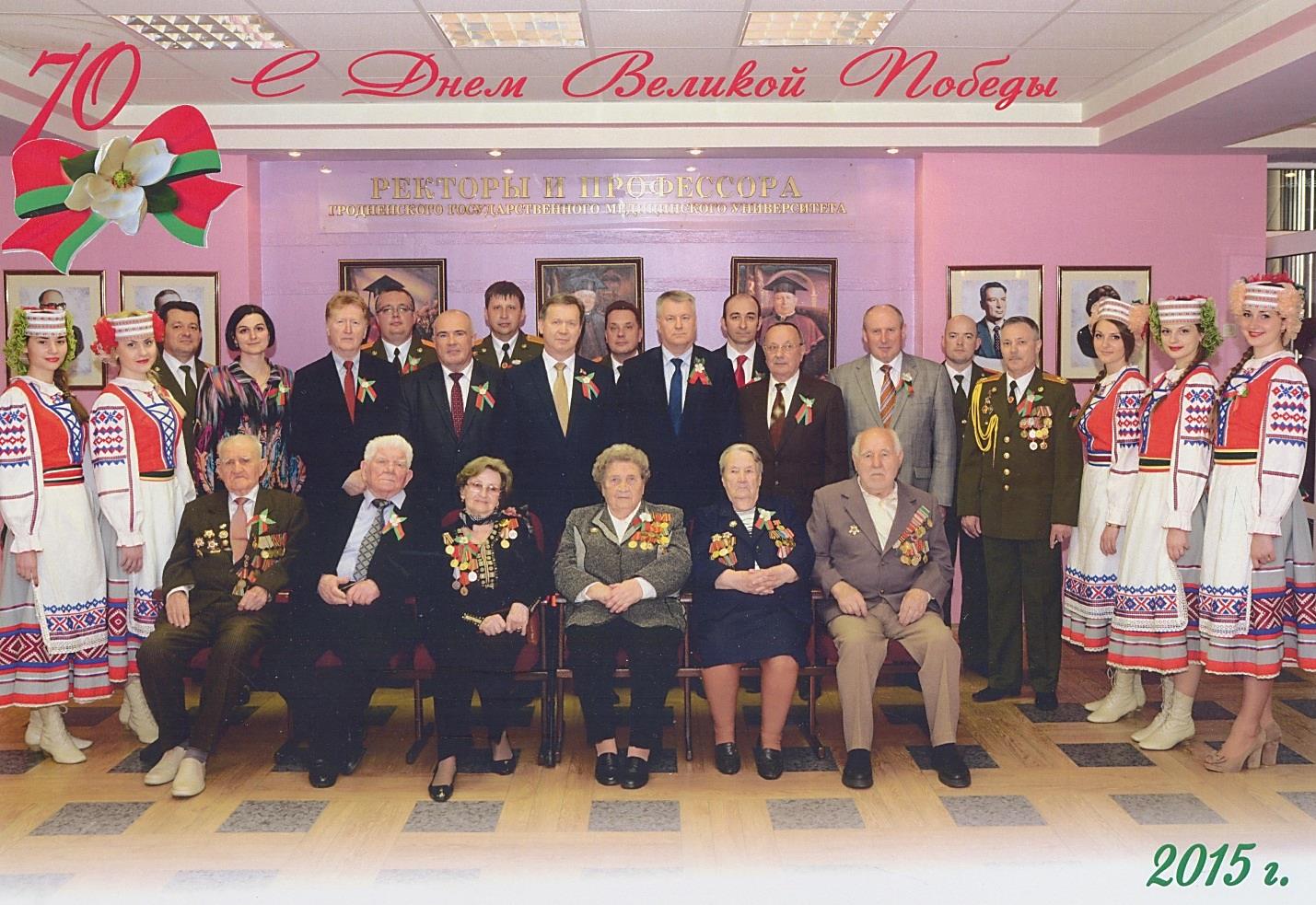 СОДЕРЖАНИЕИсторическое значение Великой Победы 	4Сотрудники вуза – участники и ветераны 
Великой Отечественной войны 	8Для заметокДля заметокИнформационное изданиеСОТРУДНИКИ ГРОДНЕНСКОГО ГОСУДАРСТВЕННОГОМЕДИЦИНСКОГО УНИВЕРСИТЕТА (ИНСТИТУТА) 
НА ФРОНТАХ ВЕЛИКОЙ ОТЕЧЕСТВЕННОЙ ВОЙНЫ
Библиографический указательОтветственный за выпуск В. В. ВоробьевКомпьютерная верстка Д. Р. РапейкоПодписано в печать 16 .08.2016.Формат 60х84/16. Бумага офсетная.Гарнитура Таймс. Ризография.Усл. печ.л. 1,62. Уч.-изд.л. 1,00. Тираж 30 экз. Заказ 173.Издатель и полиграфическое исполнениеучреждение образования«Гродненский государственный медицинский университет»ЛП № 02330/445 от 18.12.2013.Ул. Горького, 80, 230009, ГродноС67Сотрудники Гродненского государственного медицинского университета (института) на фронтах Великой Отечественной войны : библиографический указатель / сост. Т. Б. Журавлёва ; отв. ред. 
Л. М. Хомбак. – Гродно : ГрГМУ, 2016. – 28 с.